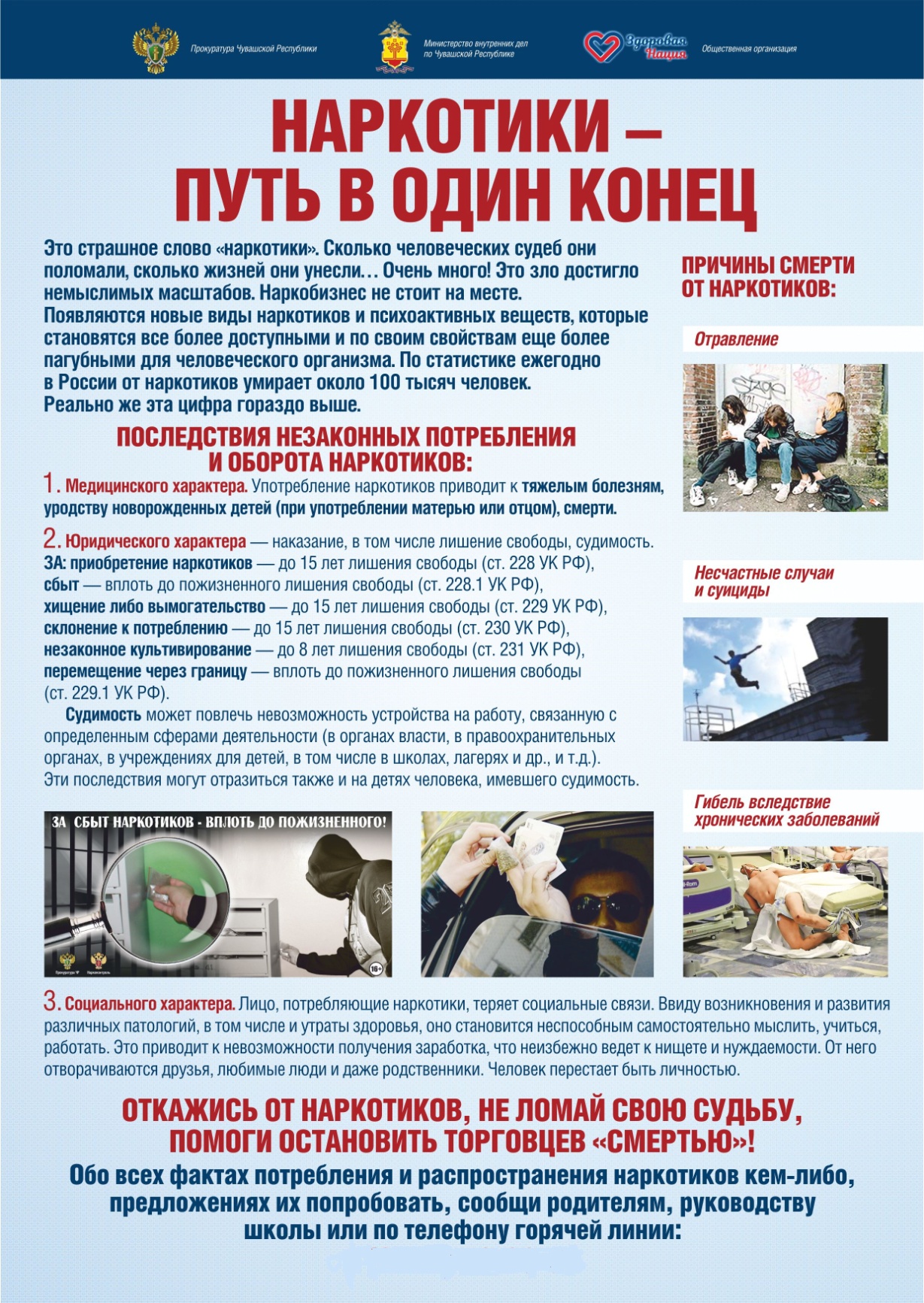                     8(42371)91902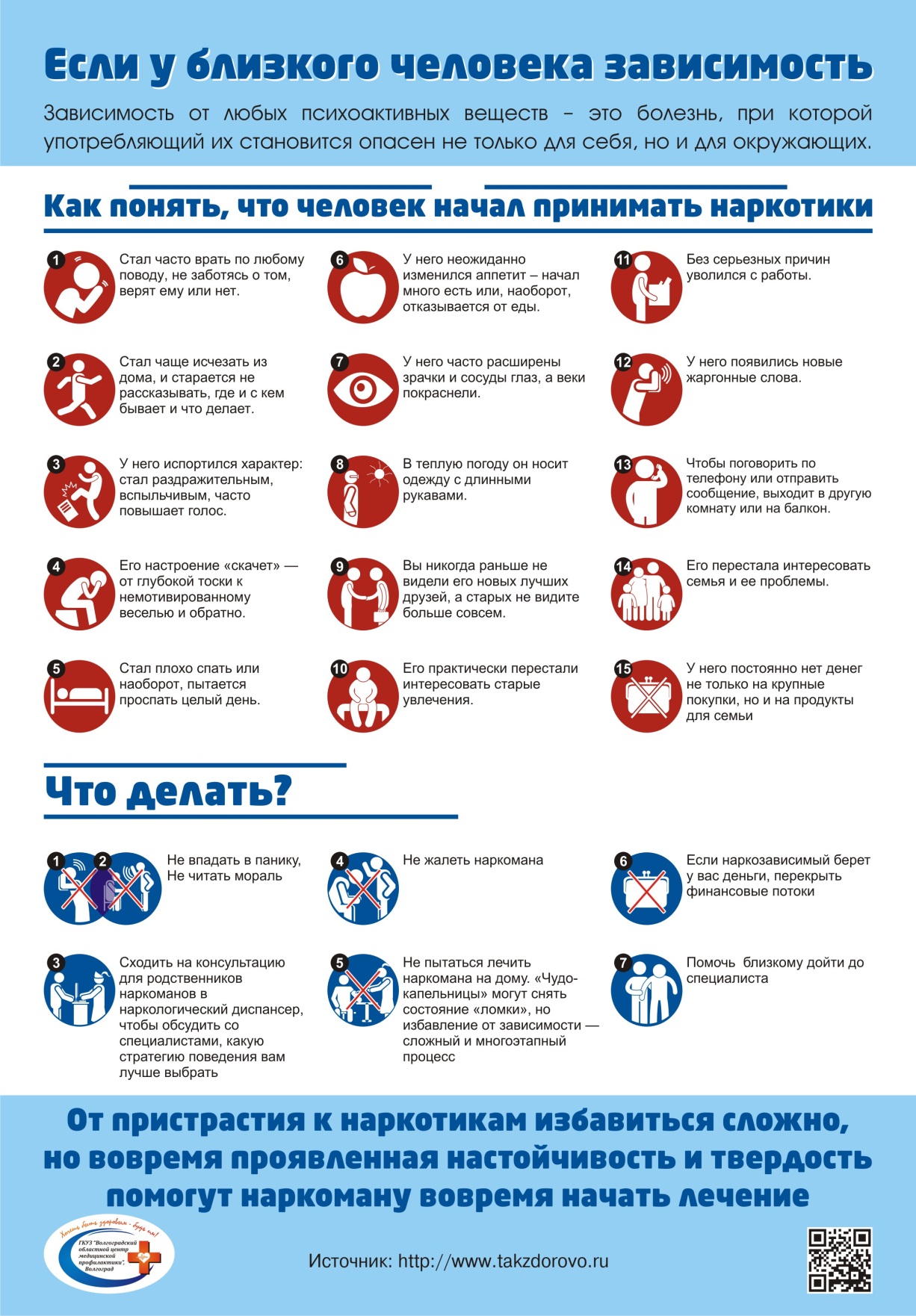 